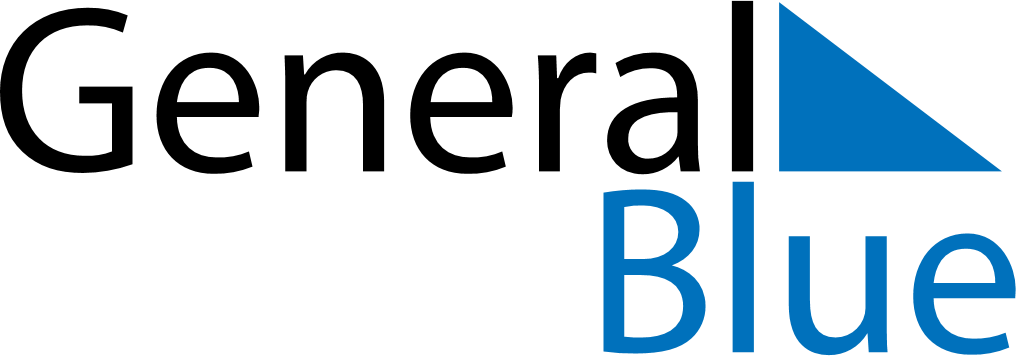 June 2024June 2024June 2024June 2024June 2024June 2024June 2024Madhupur, Jharkhand, IndiaMadhupur, Jharkhand, IndiaMadhupur, Jharkhand, IndiaMadhupur, Jharkhand, IndiaMadhupur, Jharkhand, IndiaMadhupur, Jharkhand, IndiaMadhupur, Jharkhand, IndiaSundayMondayMondayTuesdayWednesdayThursdayFridaySaturday1Sunrise: 4:55 AMSunset: 6:27 PMDaylight: 13 hours and 32 minutes.23345678Sunrise: 4:54 AMSunset: 6:27 PMDaylight: 13 hours and 32 minutes.Sunrise: 4:54 AMSunset: 6:28 PMDaylight: 13 hours and 33 minutes.Sunrise: 4:54 AMSunset: 6:28 PMDaylight: 13 hours and 33 minutes.Sunrise: 4:54 AMSunset: 6:28 PMDaylight: 13 hours and 34 minutes.Sunrise: 4:54 AMSunset: 6:29 PMDaylight: 13 hours and 34 minutes.Sunrise: 4:54 AMSunset: 6:29 PMDaylight: 13 hours and 34 minutes.Sunrise: 4:54 AMSunset: 6:30 PMDaylight: 13 hours and 35 minutes.Sunrise: 4:54 AMSunset: 6:30 PMDaylight: 13 hours and 35 minutes.910101112131415Sunrise: 4:54 AMSunset: 6:30 PMDaylight: 13 hours and 36 minutes.Sunrise: 4:54 AMSunset: 6:31 PMDaylight: 13 hours and 36 minutes.Sunrise: 4:54 AMSunset: 6:31 PMDaylight: 13 hours and 36 minutes.Sunrise: 4:54 AMSunset: 6:31 PMDaylight: 13 hours and 36 minutes.Sunrise: 4:54 AMSunset: 6:31 PMDaylight: 13 hours and 37 minutes.Sunrise: 4:54 AMSunset: 6:32 PMDaylight: 13 hours and 37 minutes.Sunrise: 4:54 AMSunset: 6:32 PMDaylight: 13 hours and 37 minutes.Sunrise: 4:55 AMSunset: 6:32 PMDaylight: 13 hours and 37 minutes.1617171819202122Sunrise: 4:55 AMSunset: 6:33 PMDaylight: 13 hours and 37 minutes.Sunrise: 4:55 AMSunset: 6:33 PMDaylight: 13 hours and 38 minutes.Sunrise: 4:55 AMSunset: 6:33 PMDaylight: 13 hours and 38 minutes.Sunrise: 4:55 AMSunset: 6:33 PMDaylight: 13 hours and 38 minutes.Sunrise: 4:55 AMSunset: 6:33 PMDaylight: 13 hours and 38 minutes.Sunrise: 4:55 AMSunset: 6:34 PMDaylight: 13 hours and 38 minutes.Sunrise: 4:56 AMSunset: 6:34 PMDaylight: 13 hours and 38 minutes.Sunrise: 4:56 AMSunset: 6:34 PMDaylight: 13 hours and 38 minutes.2324242526272829Sunrise: 4:56 AMSunset: 6:34 PMDaylight: 13 hours and 38 minutes.Sunrise: 4:56 AMSunset: 6:35 PMDaylight: 13 hours and 38 minutes.Sunrise: 4:56 AMSunset: 6:35 PMDaylight: 13 hours and 38 minutes.Sunrise: 4:57 AMSunset: 6:35 PMDaylight: 13 hours and 38 minutes.Sunrise: 4:57 AMSunset: 6:35 PMDaylight: 13 hours and 37 minutes.Sunrise: 4:57 AMSunset: 6:35 PMDaylight: 13 hours and 37 minutes.Sunrise: 4:57 AMSunset: 6:35 PMDaylight: 13 hours and 37 minutes.Sunrise: 4:58 AMSunset: 6:35 PMDaylight: 13 hours and 37 minutes.30Sunrise: 4:58 AMSunset: 6:35 PMDaylight: 13 hours and 37 minutes.